ATTACHMENT(Sample Area Segment)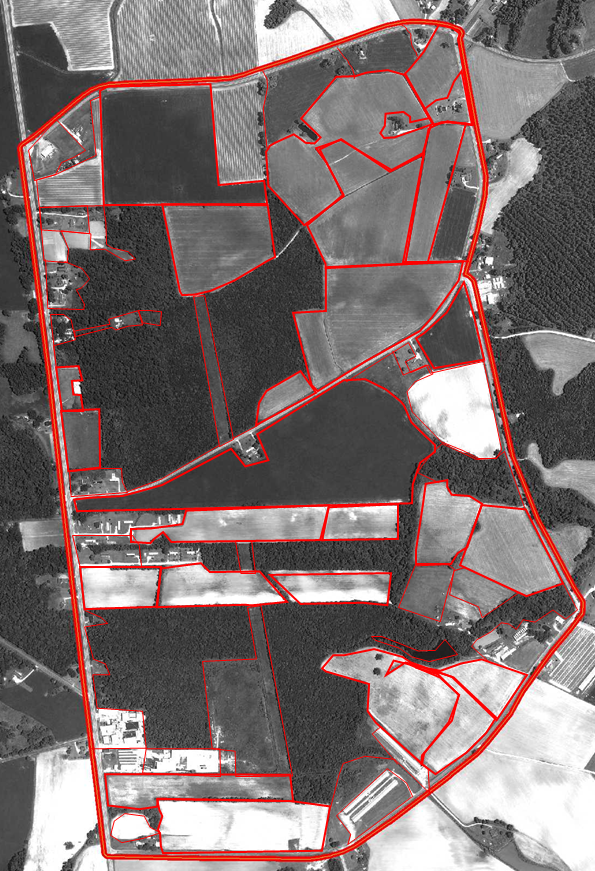 A-1Indiana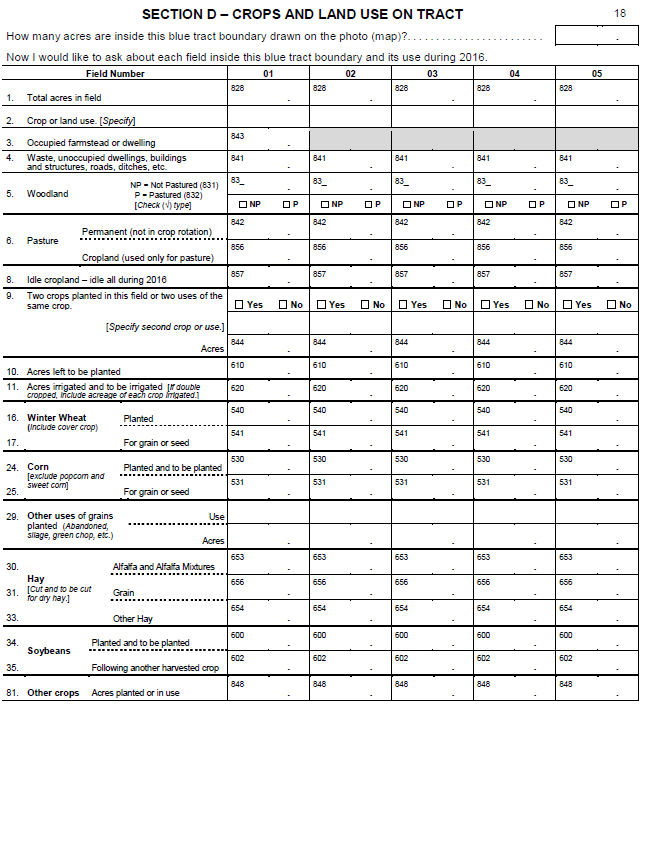 A-2North CarolinaA-3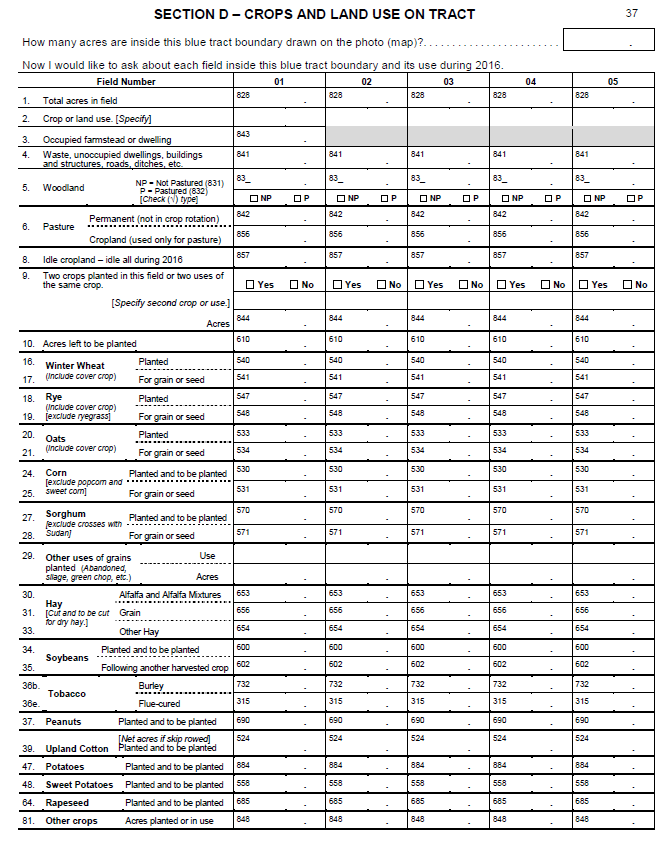 